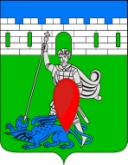 администрация пригородного сельского поселения крымского района ПОСТАНОВЛЕНИЕот 13.05.2015                                                                                                                            № 94 хутор НовоукраинскийО создании «Дежурно-диспетчерской службы Пригородного сельского поселения Крымского района»В соответствии с Федеральным законом от 24.12.1994 № 68-ФЗ «О защите населения и территорий от чрезвычайных ситуаций природного и техногенного характера», Федерального закона Российской Федерации от 06.10.2003 г. № 131-ФЗ «Об общих принципах организации местного самоуправления в Российской Федерации», Федеральным законом от 12.01.1996 года № 7-ФЗ «О некоммерческих организациях», Указа Президента РФ от 28 декабря 2010 года № 1632 «О совершенствовании системы обеспечения вызова экстренных оперативных служб на территории Российской Федерации», постановления Правительства Российской Федерации от 30.12.2003 № 794 «О единой государственной системе предупреждения и ликвидации чрезвычайных ситуаций», на территории Пригородного сельского поселения для предупреждения и смягчения рисков при возникновении чрезвычайных ситуаций природного и техногенного характера, п о с т а н о в л я ю:1. Утвердить положение и должностную инструкцию дежурных и дежурно-диспетчерской службы, в целях координации действий, оперативного сбора информации и организации экстренного реагирования в случае чрезвычайных ситуаций на территории Пригородного сельского поселения Крымского района.  2. Утвердить права и обязанности дежурных и дежурно-диспетчерской службы.3.  Заместителю главы Пригородного сельского поселения осуществлять контроль за работой дежурных и дежурно-диспетчерской службы.4. Настоящее постановление вступает в силу со дня его подписания.Глава Пригородного сельского поселения Крымского района                                                            В.В. ЛазаревПриложение № 1к постановлению администрацииПригородного сельского поселенияКрымского районаот 13.05.2015 года № 94ПОЛОЖЕНИЕо дежурно-диспетчерской службе Пригородного сельского поселения1.1. Настоящее положение определяет основные задачи, состав
и порядок функционирования дежурно-диспетчерской службы Пригородного сельского поселения Крымского района (далее по тексту — ЕДДС). Положение разработано на основании Федерального закона от 21.12.1994 № 68 «О защите населения и территорий от чрезвычайных ситуаций природного и техногенного характера», постановления Правительства Российской Федерации от 30.12.2003 № 794 «О единой государственной системе предупреждения и ликвидации чрезвычайных ситуаций» и в соответствии с требованиями ГОСТ Р 22.7.199 «Безопасность в чрезвычайных ситуациях. Единая дежурно-диспетчерская служба города. Основные положения».1.2. ДДС является органом повседневного управления городского
и сельского звена Пригородного сельского поселения подсистемы единой государственной системы предупреждения и ликвидации чрезвычайных ситуаций (РСЧС).1.3. ДДС предназначена для координации действий дежурных
и диспетчерских служб экстренного реагирования сельского поселения (далее по тексту — ДДС), в первую очередь имеющих силы
и средства постоянной готовности к реагированию на возникающие ЧС: экстренного вызова «01», «02», «03», «04»; топливно-энергетического
и жилищно-коммунального хозяйства; потенциально опасных объектов.1.4. Взаимодействие между ДДС организуется через ЕДДС, только если реагирование на угрозу возникновения ЧС требует совместных действий трех и более ДДС.1.5. Создание и функционирование ДДС не отменяет существующего порядка приема сообщений от населения о происшествиях (по телефонам — «02», «03», «04», «05» и др.).1.6. ДДС совмещает функции оперативной дежурной службы Пригородной сельской администрации муниципального образования Крымский район  и пункта пожарной части отряда Государственной противопожарной службы (ОГПС).1.7. Непосредственное руководство деятельностью ДДС осуществляет глава Пригородной сельской администрации муниципального образования Крымский район1.8. В своей деятельности ДДС руководствуется законами Российской Федерации, указами и распоряжениями Президента Российской Федерации, постановлениями и распоряжениями Правительства Российской Федерации, нормативно-правовыми актами Пригородной сельской администрации  муниципального образования Крымский район, решениями Комиссии по предупреждению и ликвидации чрезвычайных ситуаций и обеспечению пожарной безопасности муниципального образования Крымский район.2. Основные задачи ЕДДС 2.1. Прием от населения и организаций сообщений о пожарах
и любых чрезвычайных происшествиях, несущих информацию об угрозе или факте возникновения ЧС природного, техногенного или биолого-социального характера.2.2. Проверка достоверности и анализ поступившей информации, доведение ее до ДДС, в компетенцию которых входит реагирование
на принятое сообщение.2.3. Обеспечение надежной связи с наиболее важными объектами
и взаимодействующими службами.2.4. Сбор от взаимодействующих ДДС, систем мониторинга окружающей среды (автоматизированных систем контроля аварий
и интегрированных автоматизированных систем безопасности потенциально опасных объектов и объектов жизнеобеспечения населения, систем автоматической пожарной и пожарно-охранной сигнализации и др.)
и доведение до них информации об угрозе или факте возникновения ЧС, сложившейся обстановке и действиях сил и средств по ликвидации ЧС.2.5. Обработка данных о ЧС, определение ее масштаба
и уточнение состава взаимодействующих ДДС, привлекаемых для реагирования на ЧС, их оповещение о переводе в высшие режимы функционирования звена РСЧС.2.6. Оперативное управление силами и средствами постоянной готовности, постановка и доведение до них задач по локализации
и ликвидации последствий пожаров, аварий, стихийных бедствий
и других ЧС, принятие необходимых экстренных мер и решений
(в пределах установленных вышестоящими органами полномочий).2.7. Обобщение, оценка и контроль данных обстановки, принятых мер по ликвидации чрезвычайной ситуации, уточнение и корректировка (по обстановке) заранее разработанных и согласованных
с взаимодействующими ДДС вариантов решений по ликвидации ЧС.3. Основные функции ЕДДС 3.1. Обеспечивает круглосуточный прием сообщений о пожарах
и любых чрезвычайных происшествиях, несущих информацию об угрозе или факте возникновения ЧС природного, техногенного или биолого-социального характера.3.2. Обеспечивает своевременное направление подразделений
на тушение пожаров или ликвидацию последствий аварий и стихийных бедствий, а в необходимых случаях обеспечение временной передислокации подразделений.3.3. Информирует взаимодействующие ДДС, привлекаемые
к ликвидации ЧС силы постоянной готовности об обстановке, принятых
и рекомендуемых мерах.3.4. Доводит задачи, поставленные вышестоящими органами управления территориальной подсистемы РСЧС, до ДДС сил постоянной готовности, осуществляет контроль за их выполнением
и организует взаимодействие.3.5. Обобщает информацию о ЧС и ходе работ по их ликвидации.3.6. Обеспечивает представление докладов (донесений) вышестоящим органам управления по подчиненности об угрозе или возникновении ЧС, сложившейся обстановке, возможных вариантах решений и действиях
по ликвидации ЧС (на основе ранее подготовленных и согласованных планов).3.7. Обеспечивает оперативное управление подразделениями, принимающими участие в ликвидации пожаров и ЧС.3.8. Осуществляет передачу и прием информации с места работы подразделений.3.9. Осуществляет прием сообщений и вызов на крупные пожары подразделений пожарной охраны отдельных объектов.3.10. Обеспечивает устойчивое управление силами и средствами
во всех режимах функционирования ЕДДС.3.11. Обеспечивает взаимодействие с органами управления ДДС;3.12. Обеспечивает сбор от ДДС и населения, служб контроля
и наблюдения за окружающей средой информации об угрозе или факте возникновения ЧС и доведение ее до соответствующей ДДС
по предназначению.3.13. Представляет информацию об угрозе возникновения и факте ЧС Главе администрации Пригородного сельского поселения.3.14. Осуществляет наращивание сил и средств ЕДДС при переводе ее в повышенные режимы функционирования.3.15. Участвует в учениях и тренировках по обеспечению взаимодействия ЕДДС и ДДС.3.16. Обеспечивает своевременное направление подразделений
на тушение пожаров или проведение аварийно-спасательных работ.3.17. Осуществляет оперативно-диспетчерскую связь
с подразделениями пожарной охраны, наиболее важными объектами
и взаимодействующими службами.3.18. Обеспечивает оперативный учет пожарной и другой аварийно-спасательной техники, находящейся в боевом расчете,
в резерве, на выполнении заданий.3.19. Обеспечивает соблюдение режима секретности при использовании средств автоматизации.3.20. Обеспечивает поддержание систем связи в готовности
к приему и передаче команд (сигналов) и информации оповещения.3.21. Организует оповещение должностных лиц Комиссии
по предупреждению и ликвидации ЧС и обеспечению пожарной безопасности сельского поселения и ДДС.3.22. Организует оповещение населения о возникновении ЧС
и информирование его об использовании средств и способов защиты
от поражающих факторов источника ЧС.4. Режимы функционирования ДДС4.1. В режиме повседневной деятельности ДДС осуществляет круглосуточное дежурство в готовности к экстренному реагированию
на угрозу или возникновение ЧС.В этом режиме ДДС обеспечивает:- прием от населения, организаций и ДДС сообщений о пожарах
и любых чрезвычайных происшествиях, несущих информацию об угрозе или возникновении ЧС, их регистрацию и сортировку
по принадлежности ДДС и уровням ответственности;- обобщение и анализ информации о чрезвычайных происшествиях за текущие сутки и представление соответствующих докладов по подчиненности;- поддержание в готовности к применению программно-технических средств автоматизации и связи;- осуществление контроля за готовностью ДДС в зоне ответственности, оперативное информирование их диспетчерских смен об обстановке и ее изменениях;- внесение необходимых дополнений и изменений в банк данных,
а также в структуру и содержание оперативных документов
по реагированию на ЧС;- учебные и тренировочные занятия с личным составом дежурных смен с целью отработки их действий при переводе ДДС в режимы повышенной готовности и чрезвычайной ситуации, а также выполнения обязанностей в условиях угрозы и возникновения ЧС.ДДС действуют в соответствии со своими ведомственными инструкциями и представляют в ЕДДС обобщенную статистическую информацию о чрезвычайных происшествиях, локальных ЧС
и предпосылкам к ним за прошедшие сутки.4.2. В режим повышенной готовности ЕДДС и привлекаемые ДДС переводятся по решению Комиссии по предупреждению и ликвидации ЧС и обеспечению пожарной безопасности муниципального образования Крымский район при получении информации об угрозе ЧС, а также по сигналу оперативного дежурного ЕДДС, муниципального образования Крымский район. В этом режиме ДДС обеспечивает:- заблаговременную подготовку к возможным действиям в случае возникновения ЧС;- оповещение должностных лиц Комиссии по предупреждению
и ликвидации ЧС и обеспечению пожарной безопасности  Пригородного сельского поселения, ДДС и подчиненных сил постоянной готовности;- получение и обобщение данных наблюдения и контроля
за обстановкой в сельском поселении;- корректировку алгоритмов действий ЕДДС при реагировании
на угрозу возникновения вероятной ЧС и уточнение порядка взаимодействия с другими ДДС;- координацию действий ДДС при принятии ими экстренных мер по предотвращению ЧС или смягчению ее последствий.В этом режиме ДДС действуют в соответствии с настоящим Положением и ведомственными инструкциями.4.3. В режим чрезвычайной ситуации ДДС переводятся при получении информации о ЧС и по решению Комиссии по предупреждению и ликвидации ЧС и обеспечению пожарной безопасности Пригородного сельского поселения, а также по сигналу оперативного дежурного ЕДДС муниципального образования Крымский район. В этом режиме ДДС выполняет задачи:- координация действий ДДС и привлекаемых сил и средств сельского поселения при проведении работ по защите населения
и территории от ЧС;- контроль за выдвижением и отслеживание передвижения оперативных групп в районе ЧС;- оповещение и передача оперативной информации между ДДС при организации ликвидации ЧС и в ходе аварийно-спасательных работ, мероприятий по обеспечению устойчивого функционирования объектов социальной сферы и первоочередному жизнеобеспечению пострадавшего населения;- контроль за установлением и перемещением границ зон ЧС, своевременное оповещение и информирование населения
о складывающейся обстановке и опасностях в районе ЧС;- осуществление непрерывного контроля состояния окружающей среды в районе ЧС, за обстановкой на аварийных объектах
и прилегающей к ним территории.В режимах повышенной готовности и чрезвычайной ситуации информационное взаимодействие между ДДС осуществляется непосредственно через ЕДДС. Информация, поступающая в ЕДДС, доводится до взаимодействующих ДДС.4.4. Информация, поступающая в ДДС о ЧС, обрабатывается
и передается в Комиссию по предупреждению и ликвидации ЧС
и обеспечению пожарной безопасности Пригородного сельского поселения  Крымский район, для принятия мер и подготовки решения. Поступившая из различных источников и обобщенная в ЕДДС информация, подготовленные рекомендации по совместным действиям ДДС доводятся до вышестоящих и взаимодействующих органов управления,
а также до всех ДДС, привлеченных к ликвидации ЧС.4.5. Функционирование ДДС в военное время осуществляется
в соответствии с Положением о гражданской обороне сельского поселения, инструкциями дежурно-диспетчерского персонала ДДС
по действиям в условиях особого периода в соответствии с Планом гражданской обороны Пригородного сельского поселения.В случае если ДДС продолжает свою деятельность
в соответствии с утвержденным Положением в военное время, предусматривается размещение их дежурно-диспетчерских смен
на соответствующих пунктах управления.5. Состав ЕДДС 5.1. ДДС включает в себя пункт управления, дежурно-диспетчерский персонал и комплекс средств автоматизации и связи. В составе дежурно-диспетчерского персонала ДДС предусматриваются дежурные смены из расчета несения круглосуточного дежурства.5.2. Дежурно-диспетчерский персонал обязан знать:- оперативную обстановку в Пригородном сельском поселении;- данные о составе ДДС, силах и средствах постоянной готовности, сроках их готовности, способах вызова;- дислокацию и районы выезда пожарных частей и аварийно-спасательных формирований, опорных пунктов тушения крупных пожаров;- особо важные объекты, на которые при первом сообщении
о пожаре высылаются подразделения по повышенному номеру вызова;- безводные районы, техническое вооружение и тактические возможности подразделений и аварийно-спасательных формирований;- местонахождение основных запасов огнетушащих средств, оснащенность и места расположения опорных пунктов тушения крупных пожаров;- правила эксплуатации и пользования средствами связи
и организационно-техническими средствами на рабочем месте.5.3. Порядок несения и смены дежурства определяется Инструкцией дежурно-диспетчерского персонала ДДС.Дежурно-диспетчерский персонал ДДС имеет право самостоятельно принимать решения по защите населения и территории (в рамках своих полномочий) и отдавать соответствующие распоряжения, высылать подразделения пожарной охраны для ликвидации ЧС, не связанных
с тушением пожара, путем согласования с оперативным дежурным по гарнизону пожарной охраны.5.4. Комплекс средств автоматизации и связи ДДС предназначен для обеспечения автоматизированного выполнения персоналом ДДС следующих управленческих функций:- сбор и передача данных об угрозе и факте возникновения ЧС, сложившейся обстановке и действиях сил и средств;- организация связи при тушении пожаров и проведении аварийно-спасательных работ;- подготовка информации о ЧС;- оценка и контроль сложившейся обстановки на основе сопоставления информации, поступающей из различных источников; - накопление социально-экономических, природно-географических, демографических и других данных по сельскому поселению, силах и средствах постоянной готовности, потенциально опасных объектах, возможных и планируемых мероприятиях по предупреждению и ликвидации ЧС;- представление требуемых данных вышестоящим, подчиненным
и взаимодействующим органам управления.Заместитель главыПригородного сельского поселения                                    О.Н. ВладимировПриложение № 2к постановлению администрацииПригородного сельского поселенияКрымского районаот 13.05.2015 года № 94Должностная инструкция дежурного диспетчера единойдежурно-диспетчерской службы1. Дежурство на ДДС организуется в круглосуточном режиме и осуществляется внештатными диспетчерами в соответствии с графиком несения дежурства в помещении, которое оборудуется техническими средствами оповещения, связи, отображения информации, оснащается необходимой оргтехникой и документацией.2. На дежурного диспетчера возлагаются следующие основные задачи:2.1. Незамедлительное доведение сигналов оповещения до главы поселения.2.2. Оповещение и персональный вызов членов комиссии по предупреждению и ликвидации чрезвычайных ситуаций, обеспечению пожарной безопасности и безопасности людей на водных объектах (далее - К 4(2 и ОПБ) и должностных лиц администрации поселения.2.3. Оповещение и вызов дежурно-диспетчерских служб (далее - ДДС) организаций и учреждений района, а также сил постоянной готовности.2.4. Оповещение населения о возникновении чрезвычайных ситуаций (далее - ЧС) и информирование его об использовании средств и способов защиты от поражающих факторов источника ЧС.2.5. Прием от населения и организаций сообщений о любых чрезвычайных происшествиях, несущих информацию об угрозе или факте возникновения ЧС, включая информацию о пожарах.2.6. Анализ и оценка достоверности поступившей информации, доведение ее до ДДС, в компетенцию которых входит реагирование на сообщение.2.7. Сбор от служб контроля и наблюдения за окружающей средой систем мониторинга и распространение между ДДС полученной информации об угрозе или факте возникновения ЧС, сложившейся обстановке и действиях сил и средств по ликвидации ЧС.2.8. Обобщение, оценка и контроль данных обстановки, принятых мер по ликвидации ЧС, подготовка и коррекция заранее разработанных и согласованных со службами вариантов управленческих решений но ликвидации ЧС, принятие экстренных мер и необходимых решений (в пределах установленных вышестоящими органами полномочий).2.9 Информирование дежурно-диспетчерских служб, привлекаемых к ликвидации ЧС, подчиненных сил постоянной готовности об обстановке, принятых и рекомендуемых мерах.2.10  Представление докладов (донесений) об угрозе или возникновении ЧС, сложившейся обстановке, возможных вариантах решений и действиях по ликвидации ЧС (на основе ранее подготовленных и согласованных планов) вышестоящим органам управления.2.11 Доведение задач, поставленных вышестоящими органами управления РСЧС, до ДДС и подчиненных им сил постоянной готовности, контроль их выполнения и организация взаимодействия.2.12 Обобщение информации о произошедших ЧС (за сутки дежурства), ходе работ по их ликвидации и представление соответствующих докладов поподчиненности.3. В режиме повседневной деятельности дежурный диспетчеробеспечивает:3.1. Прием от населения и организаций сообщений о любых чрезвычайных происшествиях, несущих информацию об угрозе или факте возникновения ЧС, включая информацию о пожарах.3.2. Обобщение информации о произошедших ЧС (за сутки дежурства), ходе работ по их ликвидации и представление соответствующих докладов поподчиненности.3.3. Поддержание в готовности к применению программно-технических средств автоматизации и средств связи.3.4. Внесение необходимых дополнений и изменений в банк данных, а также в структуру и содержание оперативных документов по реагированиюДДС на ЧС.4. В режиме повышенной готовности ДДС дежурный диспетчер дополнительно обеспечивает:4.1 Заблаговременную подготовку дежурно-диспетчерского персонала к возможным действиям в случае возникновения ЧС.4.2 Оповещение и персональный вызов членов КЧС и ОПБ, должностных лиц администрации поселения, ДДС, а также сил постоянной готовности  поселения.4.3 Получение и обобщение данных наблюдения и контроля за обстановкой на территории района, на потенциально опасных объектах, а также за состоянием окружающей среды.4.4 Прогнозирование возможной обстановки, подготовку предложений по действиям привлекаемых сил и средств и доклад их по подчиненности.4.5. Корректировку планов реагирования ДДС на вероятную ЧС и планов взаимодействия с соответствующими ДДС района.4.6. Координацию действий ДДС при принятии ими экстренных мер по предотвращению ЧС или смягчению ее последствий.5. В режиме ЧС диспетчер осуществляет решение задач ДДС в полном объеме.6. Перевод ДДС поселения в режимы повышенной готовности и ЧС осуществляется дежурным диспетчером ДДС района по указанию главы администрации (председателя КЧС и ОПБ) о введении на территории соответствующего режима функционирования РЗ ТП PC ЧС.7. При выполнении функциональных обязанностей в период круглосуточного дежурства порядке, а по вопросам служебной деятельности - лицу, определенному в  положении. П. Обязанности дежурного диспетчера ДДС8. В ходе несения дежурства дежурный диспетчер ДДС должен:9. Немедленно приступить к экстренным действиям по оповещению и сил постоянной готовности (дежурных сил)координации их усилий по предотвращению и (или) ликвидации ЧС после получения необходимых данных.9.1. Самостоятельно принимать решения по защите и спасению людей (в рамках своих полномочий), если обстановка не дает возможности для согласования экстренных действий с вышестоящими органами управления.10. При приеме дежурства дежурный диспетчер ДДС обязан:10.1. Проверить и принять документы, средства оповещения и связи, другое имущество по описи.10.2. Проверить состояние прямой связи с взаимодействующими ДДС.10.3.Проверить техническое состояние других средств связи и  оповещения, при неисправности средств связи и оповещения доложить вышестоящему руководству и принять меры к устранению неисправности.10.4. Уточнить у сменяющегося дежурного диспетчера ДДС общую обстановку (какие были происшествия, кому и какая информация доведена, какие мероприятия находятся на контроле, какие указания, распоряжения не  доведены до исполнителей). Проверить запись данных в рабочей документации.10.5. Доложить вышестоящему руководству (или лицу, его замещающему) об обстановке и о смене дежурства.11. Во время несения службы дежурный диспетчер ДДС обязан:11.1 Организовать взаимодействие с ДДС учреждений и организаций района. Уточнить состав и состояние дежурных сил и средств.11.2. Вести документацию старшего диспетчера ДДС.11.3.	При проведении тренировок (работе по реальным ЧС и происшествиям) отрабатывать и представлять в вышестоящий орган управления установленный комплект документов.11.4. При получении сигналов оповещения довести их до главы администрации поселения. Записать время доведения сигнала.11.5. После получения указания главы администрации поселения (председателя КЧС и ОПБ) организовать оповещение должностных лиц администрации, КЧС и ОПБ, ДДС и сил. Зафиксировать время доведения сигнала (команды на оповещение) и обобщить результаты оповещения.11.6. Докладывать немедленно главе администрации поселения об угрозе и возникновении ЧС, об авариях на системах жизнеобеспечения, а также о происшествиях, имеющих общественно-политический резонанс или готовлек тих тяжкие последствия.11.7. Анализировать складывающуюся обстановку, готовить прогноз наихудшего и наиболее вероятного развития ЧС. Готовить предложения по проведению мероприятий, направленных на предупреждение (снижение последствий) ЧС, по применению сил и средств для ликвидации ЧС.11.8. Координировать действия привлекаемых к ликвидации ЧС происшествия) дежурных сил поселения.11.9. Вести учет сил и средств, привлекаемых для ликвидации ЧС происшествия). Осуществлять своевременный доклад о ходе и результатах работ по ликвидации ЧС (происшествия).11.10. Соблюдать меры пожарной безопасности в помещении ДДС.11.11. Не допускать в помещение посторонних лиц без разрешения вышестоящего руководства или лица, его замещающего.Соблюдать трудовую дисциплину, распорядок дня и меры по охране труда.Дежурному диспетчеру запрещено:12.1. Покидать свое рабочее место без разрешения вышестоящего руководства (лица, его замещающего).12.2. Вести по техническим средствам связи (включая электронную почту и интернет) переговоры, не связанные с исполнением служебных обязанностей.12 3. Отвлекаться от несения службы посторонними делами.12.4. Передавать (сообщать) какую-либо информацию о ЧС (происшествии), их последствиях, масштабах, принятых мерах посторонним  лицам, организациям и средствам массовой информации без разрешения  главы администрации поселения (председателя КЧС и ОПБ) или замещающих  их лиц.III. Права дежурного диспетчера ЕДДС13. Дежурный диспетчер ДДС имеет право:13.1. Самостоятельно принимать решения по защите и спасению людей (в рамках своих полномочий), если возникающая обстановка не дает  возможности для согласования экстренных действий с руководством органов местного самоуправления или руководителями служб  РСЧС с последующим докладом о принятых решениях и их результатах главе администрации поселения (председателю КЧС и ОПБ).13.2. Запрашивать необходимую информацию и бесплатно получать от учреждений, предприятий и организаций независимо от форм собственности и ведомственной принадлежности необходимую для осуществления деятельности по предупреждению и ликвидации ЧС информацию.13.3. Вносить предложения по улучшению организации работы ДДС.13.4. Представлять ДДС по вопросам, относящимся к его компетенции.13.5. Давать указания ДДС по вопросам организации проведения мероприятий, направленных на предупреждение ЧС или ликвидации еепоследствий.IV. Ответственность дежурного диспетчера ДДС14. Дежурный диспетчер несет ответственность за своевременность принятия необходимых экстренных мер по защите населения и спасению полей, материальных и культурных ценностей.15.  Дежурный диспетчер ДДС отвечает за:15.1. Четкое и качественное исполнение возложенных на него должностных обязанностей.15.2. Своевременное доведение сигналов оповещения (распоряжений).15.3. Своевременное доведение распоряжения главы администрации поселения (лица, его замещающего) на оповещение об экстренном сборе должностных лиц администрации, КЧС и ОПБ..15.4.Своевременное оповещение персонала ДДС, в компетенцию которых входит реагирование на принятое сообщение об угрозе и возникновении ЧС, для принятия ими мер по защите населения и территории.15.5 Правильную и безаварийную работу оборудования, систем оповещения и средств связи, находящихся в помещении ДДС.15.6.Поддержание в порядке и сохранности документации ДДС и ее своевременное и качественное ведение.Заместитель главы пригородного сельского поселенияКрымского района                                                              О.Н. Владимиров